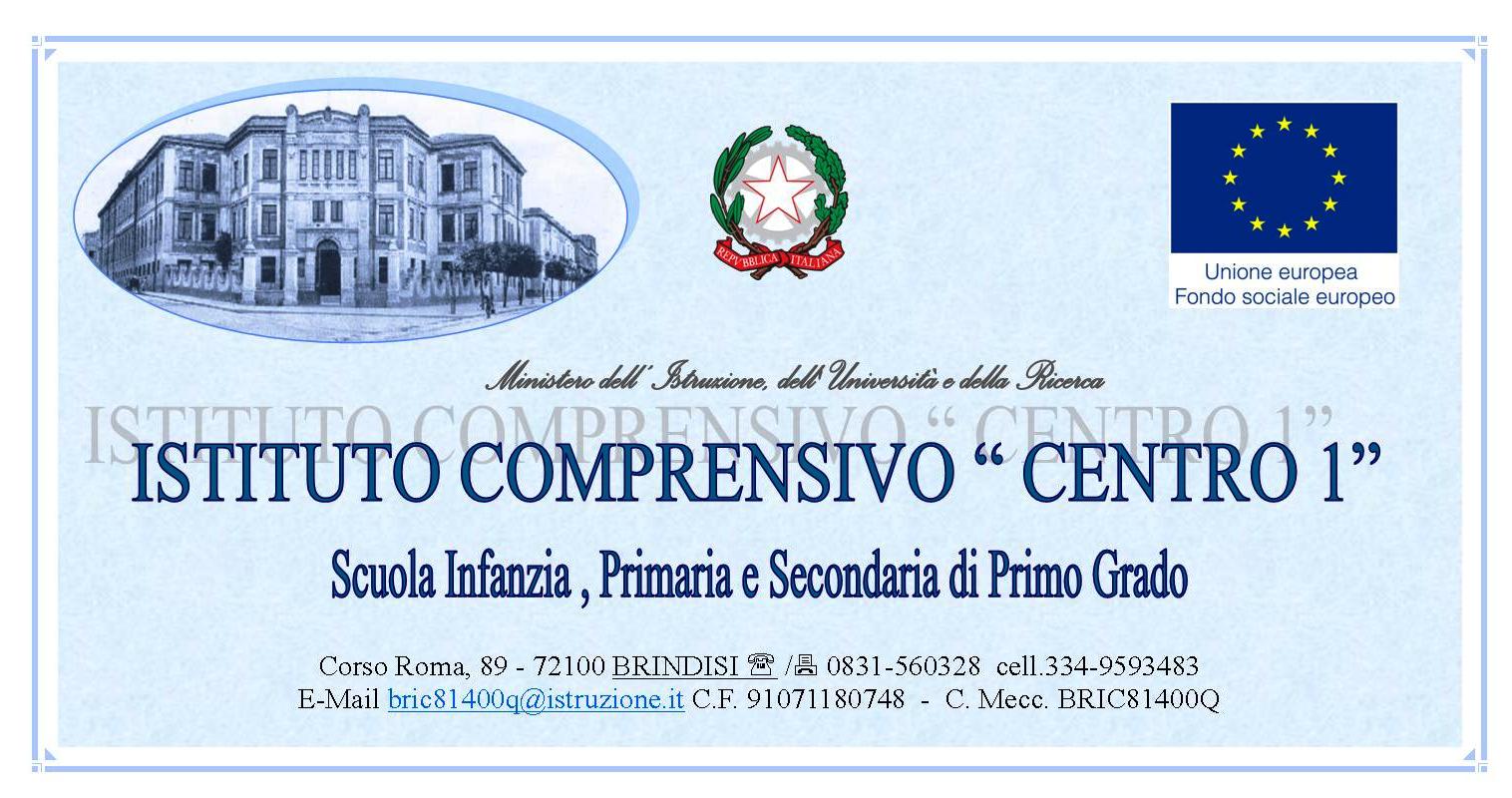 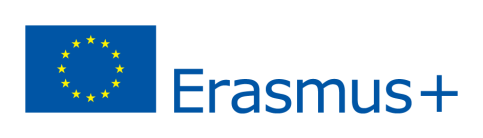 Oggetto Progetto Erasmus Plus: concorso logo e slogan.SI invitano tutte/i  le/i docenti di classe quinta della scuola primaria e della scuola secondaria di 1° grado dell’Istituto, ad avviare e a favorire l’attività finalizzata alla realizzazione di un logo e di uno slogan per il progetto ERASMUS PLUS (Si ricorda che lo slogan deve essere tradotto  in inglese)TematicaIl tema da rappresentare con lo slogan e con l’immagine è quello della lotta alla discriminazione in ogni sua forma e della discriminazione di genere in particolare.Si ricorda che il titolo del progetto è S/He’s equal in Europe e fa dunque riferimento al senso e alla forza della dimensione europea nella lotta alla discriminazione di genere e nel raggiungimento di obiettivi sociali di valore universale quali sono proprio la libertà di espressione individuale e la libertà dal pregiudizio.Il nostro progetto mira al superamento della condizione di disparità di genere nel contesto educativo e scolasticoModalità di svolgimentoI docenti delle classi coinvolte concorderanno tempi e modi dell’attività didattica.Gli elaborati (slogan e logo) potranno essere individuali o di piccoli gruppi.Gli elaborati saranno raccolti dai docenti di classe e consegnati ai docenti Ciracì /IaiaTutti gli elaborati saranno vagliati e valutati da una commissione formata dalla dirigente scolastica, da un docente di arte e dalla docente referente del progetto Erasmus plus.Saranno selezionati tre elaborati tra i logo e tre tra gli slogan. Questi sei elaborati concorreranno alla selezione finale con quelli prodotti nelle scuole partner.Il logo e lo slogan vincenti saranno determinati durante il meeting di Almeria, in Spagna, dove saranno valutati dai docenti e dagli studenti partecipanti al meeting.La consegna dei lavori  è fissata per il 16/01/2016Brindisi 08/01/2016La coordinatrice del progetto                                                                                                                        La dirigente scolasticaAngela Iaia                                                                         